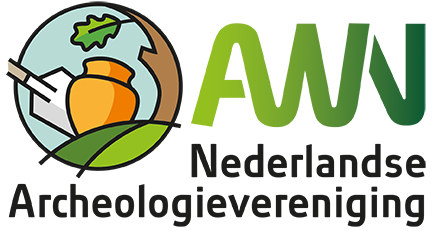 Vacature: Voorzitter Werkgroep PR & Communicatie (v/m/x)Heb jij een hart voor de Nederlandse archeologie en ben je daarnaast communicatief vaardig? Vind je het leuk om onze boodschap aan een breder publiek te verkondigen? Meld je dan aan als onze nieuwe Voorzitter van de Werkgroep Public Relations & Communicatie (PR&C). FunctieomschrijvingSamen met een kleine groep vrijwilligers ben je binnen het Landelijk Bestuur verantwoordelijk voor de Public Relations en de landelijke Communicatie van de vereniging. De functie kenmerkt zich door een grote vrijheid en ruimte voor eigen initiatief. We zoeken dan ook iemand die goed op de hoogte is van de trends aangaande moderne communicatiemiddelen en de uitwerking ervan. Uiteindelijk hoofddoel is het beter landelijk zichtbaar maken van de AWN en zorgen dat de AWN een vereniging is waarvan mensen graag lid willen worden en hun steentje aan bij willen dragen. De landelijke website maakt centraal deel uit van de communicatie. Samen met een technisch beheerder en een content beheerder ben je verantwoordelijk voor de uitstraling en de gebruiksvriendelijkheid van de website. Naast de website beheert de Werkgroep ook een Facebook-, Twitter- en LinkedIn-account. In een beheersplan zijn alle activiteiten vastgelegd. De Werkgroep is ook actief bij het werven van leden. De voorzitter speelt hier een centrale rol in, onder andere door de gerichte aanschaf van PR en wervingsmateriaal en het bezoeken van wervingsactiviteiten samen met de andere leden. De werkgroep ondersteunt ook de PR mensen en websites van de afdelingen, door advies te geven, vragen te beantwoorden en PR spullen aan te leveren. De voorzitter onderhoudt intensief contact met de ontwerper van nieuw PR materiaal. Samen met de AWN medewerker beheert de voorzitter Google Workspace (for non-profit), het systeem waarmee het Landelijk Bestuur intern werkt. Functievereisten
We zoeken iemand die open en helder weet te communiceren, zowel binnen als buiten de organisatie. Iemand die goed overzicht weet te houden in een middelgrote vereniging met zoveel verschillende afdelingen, werkgroepen en mensen. Sympathie voor PR&C en enig gevoel in werken met digitale media is een pré. Daarnaast is het een pré als je al bekend bent met onze vereniging, door bijvoorbeeld een langdurig lidmaatschap, en/of bekend bent met de Nederlandse archeologie.  Omvang werkzaamhedenHet betreft een onbezoldigde vrijwilligersfunctie. Reiskosten kunnen worden vergoed op basis van een kilometervergoeding en/of OV kaartje 2de klas. De voorzitter is aanwezig tijdens de LB overleggen (ongeveer eens per zes weken) en de jaarlijkse algemene AWN bijeenkomsten (2 á 3 keer per jaar). De bijeenkomsten van de werkgroep zijn irregulier en veelal digitaal. De wekelijkse werklast betreft gemiddeld ongeveer 5-10 uur per week. Informatie en reageren Voor vragen over de functie kunt u contact opnemen met de landelijk voorzitter, Hiske Land, voorzitter@awn-archeologie.nl, Hetty Laverman, vice-voorzitter, vicevoorzitter@awn-archeologie.com Wie zijn wij:
De AWN – Nederlandse Archeologievereniging is de grootste landelijke organisatie van vrijwilligers in de archeologie in Nederland, met 2100 leden, verdeeld over 24 regionale afdelingen en landelijke werkgroepen (zoals de ‘duikers’). Sinds haar oprichting in 1951 is de AWN betrokken bij alle facetten van de archeologie, zoals (uitwerking van) opgravingen, publieksvoorlichting, deskundigheidsbevordering, belangenbehartiging en jongereneducatie. Zij is gesprekspartner van officiële en commerciële archeologische instanties in Nederland (bijv. via het Groot Reuvens Overleg en de Rijkdienst voor het Cultureel Erfgoed). De AWN behartigt de lokale archeologische erfgoedbelangen bij de invoering van de Omgevingswet en daar waar deze worden bedreigd door verstoring zoals bij infrastructurele projecten. Hoe doen we dat?
Waar mogelijk organiseert de AWN eigen opgravingen, die door beroepsmatige archeologen worden begeleid en uitgewerkt. Bij de opgravingen wordt ook een breder publiek betrokken, onder andere door het organiseren van open dagen. Veel AWN leden doen ook als vrijwilliger mee aan opgravingen door gecertificeerde bedrijven. Anderen richten zich met name op de vondstuitwerkingen en rapportage in werkgroepverband, oppervlakteonderzoek (w.o. grondradar, metaaldetectoronderzoek) en erfgoedonderhoud. De AWN leden komen regelmatig bijeen in hun eigen (regionale) afdelingen c.q. werkgroepen.Daarnaast organiseren de landelijke werkgroep deskundigheidsbevordering en lokale AWN afdelingen regelmatig lezingen en workshops over specifieke archeologische onderwerpen, zoals materiaalkunde, opgravingstechnieken of lokale geschiedenis. Ook deze workshops staan open voor belangstellenden. Samen met Bond Heemschut organiseren we cursussen en workshops over de Omgevingswet op verschillende plekken in het land. Met uitgeverij Matrijs geeft de AWN vier keer per jaar een eigen blad uit, Archeologie in Nederland, samen met het AWN Magazine (voor leden). De AWN kent een landelijk bestuur, met een secretariaat, dat door de secretaris en een vrijwilligster wordt bemenst. Meer informatie over de AWN valt te vinden op: www.awn-archeologie.nl